Conférence diplomatique pour l’adoption d’un nouvel Acte 
de l’Arrangement de Lisbonne concernant la protection 
des appellations d’origine et leur enregistrement internationalGenève, 11 – 21 mai 2015Diplomatic Conference for the Adoption of a New Act of the Lisbon Agreement for the Protection of Appellations of Origin and Their International RegistrationGeneva, May 11 to 21, 2015BUREAUX, COMMISSIONS ET COMITÉSOFFICERS AND COMMITTEESCONFÉRENCE/CONFERENCECOMMISSION DE VÉRIFICATION DES POUVOIRS/CREDENTIALS COMMITTEEMembres/Members Bureaux/OfficersCOMMISSION PRINCIPALE I/MAIN COMMITTEE ICOMMISSION PRINCIPALE II/MAIN COMMITTEE IICOMITÉ DE RÉDACTION/DRAFTING COMMITTEEMembres/MembersEx OfficioLe président de la Commission principale I/The President of Main Committee ILe président de la Commission principale II/The President of Main Committee II Bureaux/OfficersCOMITÉ DIRECTEUR/STEERING COMMITTEEEx Officio	Le président de la conférence/The President of the Conference	Les vice-présidents de la conférence/The Vice-Presidents of the Conference	Le président de la Commission de vérification des pouvoirs/The President of the Credentials Committee	Le président de la Commission principale I/The President of Main Committee I	Le président de la Commission principale II/The President of Main Committee II	Le président du Comité de rédaction/The President of the Drafting Committee[Fin du document/End of document]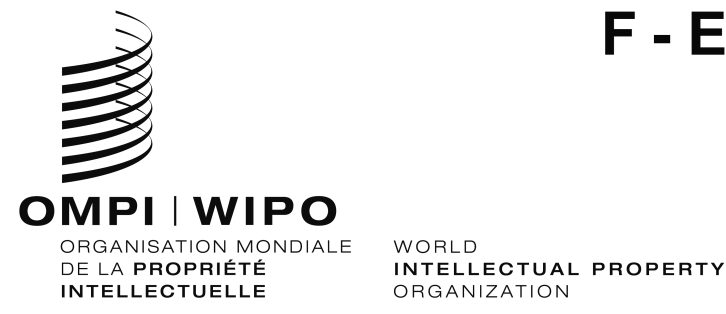 LI/DC/INF/3  LI/DC/INF/3  ORIGINAL:  Francais/EnglishORIGINAL:  Francais/Englishdate: Le 12 mai 2015 / May 12, 2015date: Le 12 mai 2015 / May 12, 2015	Président/President	Luis Enrique Chávez Basagoitia(Pérou/Peru)	Vice-présidents/Vice-Presidents [seven]		Ahlem Sara Charikhi (Mme/Ms.)(Algérie/Algeria)		Luc-Joseph Okio(Congo)		Mahmoud Esfahani Nejad(Iran (République islamique d’/Islamic Republic of))		Asa Kling(Israël/Israel)		Tiberio Schmidlin(Italie/Italy)		Igor Moldovan(République de Moldova/Republic of Moldova)		Tomaš Klinka(Slovaquie/Slovakia)	Secrétaire/Secretary		Wang Binying (Mme/Ms.)(OMPI/WIPO)Bosnie-Herzégovine/Bosnia and HerzegovinaBurkina Faso CubaGéorgie/Georgia NicaraguaPortugalRépublique Tchèque/Czech Republic 	Président/President		Filipe Ramalheira(Portugal)	Vice-présidents/Vice-Presidents		Jenny Arana Vizcaya (Mme/Ms.)(Nicaragua)		Milan Beránek(République Tchèque/Czech Republic )	Secrétaire/Secretary		Edward Kwakwa(OMPI/WIPO)	Président/President		Mihály Ficsor(Hongrie/Hungary)	Vice-présidents/Vice-Presidents		Véronique Fouks (Mme/Ms.)(France)		Lilia Bolocan (Mme/Ms.)(République de Moldova/Republic of Moldova )	Secrétaire/Secretary		Marcus Höpperger(OMPI/WIPO)	Président/President		Vladimir Yossifov (Bulgarie/Bulgaria)	Vice-présidents/Vice-Presidents		Ahlem Sara Charikhi (Mme/Ms.)(Algérie/Algeria)		Asa Kling (Israël/Israel)	Secrétaire/Secretary		Edward Kwakwa(OMPI/WIPO)	Leonor Obanda (Mme/Ms.)(Costa Rica)	Anne Laumonier (Mme/Ms.)(France)	Imre Gonda(Hongrie/Hungary)	Howard Poliner(IsraëI/Israel)	Alfredo Rendón Algara(Mexique/Mexico)	Luis Mayaute Vargas(Pérou/Peru)	Inês Vieira Lopes (Mme/Ms.)(Portugal)	Mokhtar Hamdi(Tunisie/Tunisia)	Président/President		Howard Poliner(Israël/Israel)	Vice-présidents/Vice-Presidents		Imre Gonda(Hongrie/Hungary)		Anne Laumonier (Mme/Ms.)(France)	Secrétaire/Secretary		Marie Paule Rizo (Mme/Ms.)(OMPI/WIPO)	Secrétaire/Secretary		Wang Binying (Mme/Ms.)(OMPI/WIPO)